Algoritmické myslenie v predmete Informatika v sekundárnom vzdelávaní Projekt KEGA 018UMB-4/2020 K cieľu: analyzovať súčasný stav vyučovania algoritmického myslenia a nových trendov informatiky na základných a stredných školách. Pre splnenie tohto cieľa sme vytvorili dotazník na: https://docs.google.com/forms/d/1Kb4W8pu4rTBh8tye7rYLBJIyDKWYwCJbCzxMFyopfuU/e dit?ts=5f9ac95a V dotazníku sme špecifikovali 15 otázok, ktoré sme rozčlenili do 5 okruhov. Prvý okruh sa zameriava na učiteľa informatiky. Už z predchádzajúcich prieskumov vieme, že takmer 45% výučby informatiky a informatických predmetov vyučujú učitelia bez kvalifikácie v oblasti Učiteľstva informatiky (informácia z roku 2017). Preto nás zaujíma, či tento negatívny trend pretrváva, alebo sa postupne zlepšuje. Rovnako nás zaujíma, aké učebnice a nové dostupné materiály a metodiky aktívni učitelia informatiky používajú, či a aké materiály na pôvodné a nové témy potrebujú. Tieto otázky sme špecifikovali do okruhov zameraných (v súlade s inovovaným štátnym vzdelávacím programom) na Reprezentácie, nástroje a Informačná spoločnosť – digitálne technológie v spoločnosti, Algoritmické riešenie problémov a Zručnosti v programovaní. Piaty okruh vytvára priestor pre učiteľov, aby vyjadrili svoje návrhy a postrehy s cieľom skvalitniť prípravu budúcich učiteľov informatiky a tiež poskytovať aktuálnym učiteľom informatiky zázemie, materiály a prípadne kurzy pre prípravu v nových trendoch v informatike. Analýza súčasného stavu vyučovania algoritmického myslenia a nových trendov informatiky na základných a stredných školách Prieskumu sa zúčastnilo 25 respondentov (učiteľov informatiky). Štruktúra respondentov je znázornená na obrázku 1. Obrázok 1.: Štruktúra respondentov (učiteľov informatiky). Počet rokov pedagogickej praxe opýtaných je uvedený na obrázku 2 a percentuálne vyjadrenie je v tabuľke 1.Obrázok 2.: Počet rokov pedagogickej praxe opýtaných učiteľov Tabuľka 1.:Počet rokov pedagogickej praxe a percentuálne zastúpenie počtu respondentov Počet rokov pedagogickej. praxe vo vyučovaní informatiky a počet rokov pedagogickej praxe vo vyučovaní informatiky je na obrázku 3. Obrázok 3.: Počet rokov pedagogickej praxe vo vyučovaní informatiky opýtaných učiteľov Tabuľka 2.: Počet rokov pedagogickej praxe vo vyučovaní informatiky opýtaných učiteľov a percentuálne zastúpenieVšetci opýtaní učitelia učia informatické predmety v rozložení uvedenom na obrázku 4. Obrázok 4.: Štruktúra informatických predmetov, ktoré učia opýtaní učiteliaOdpovedalo 5 opýtaných respondentov. Percentuálne zastúpenie môžeme vyjadriť takto: Aplikovaná informatika 40 % Hardvér, softvér, programovanie 20 % Programovanie, počítačové siete 20 % Informatika 20 % Učitelia získavajú metodiky a učebné materiály zo zdrojov, uvedených na obrázku 5. Obrázok 5.:Zdroje metodík a učebných materiálov. Opýtaní mali na výber z ôsmych nových informatických tém. V nasledujúcom texte uvádzame vždy 3 najdôležitejšie témy z pohľadu učiteľov. Učitelia informatiky majú záujem o nové učebné materiály a metodiky, pričom: Učitelia základných škôl majú najväčší záujem o prácu:o s robotickými stavebnicami, o s multimédiami, o s aplikáciami umelej inteligencie.  Učitelia gymnázií majú najväčší záujem o prácu: o s internetom vecí, o s robotickými stavebnicami, o s aplikáciami umelej inteligencie.  Učitelia SOŠ majú najväčší záujem o prácu: o s multimédiami a virtuálnou realitou, o programovanie s aplikáciami umelej inteligencie, o práca s grafikouZisťovali sme ku ktorej téme z oblasti Algoritmické riešenie problémov respondent potrebujú aktuálne metodické resp. učebné materiály (pozri obrázok 6).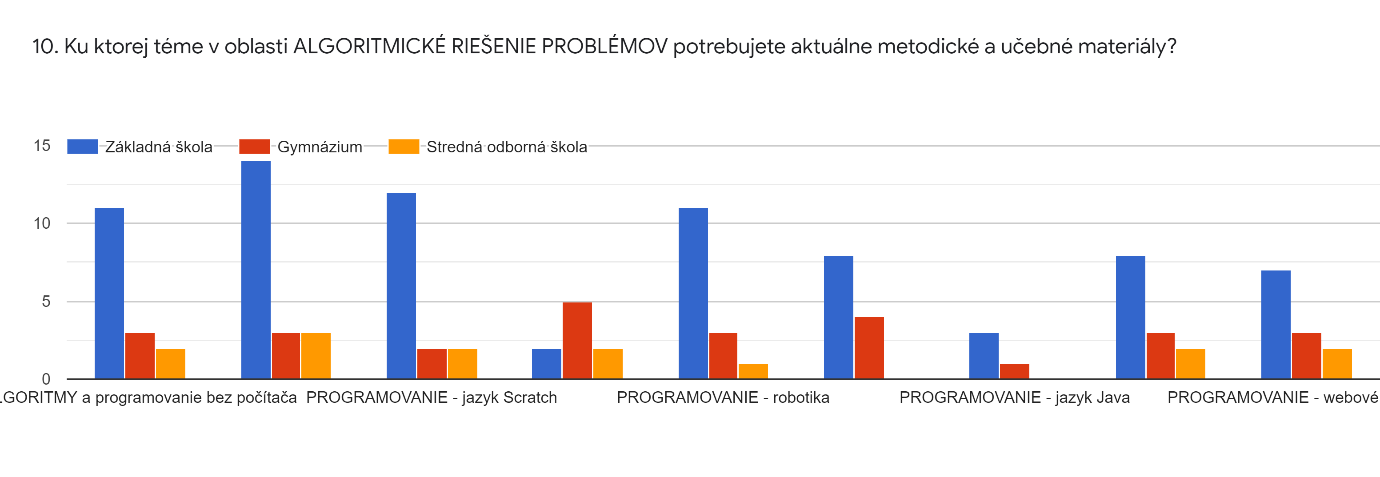 Obrázok 6.: Vyjadrenie potreby nových aktuálnych metodík k jednotlivým témamNajväčší záujem prejavili učitelia základných škôl. Ide najmä o témy programovanie,  programovanie v jazyku SCRATCH, algoritmy, programovanie robotických stavebníc a programovanie webových aplikácií.Zaujala nás aj odpoveď na otázku: „Aký programovací jazyk používate pri učení algoritmizácie a programovania a koľko rokov?“. Odpovede sú znázornené na obrázku 7.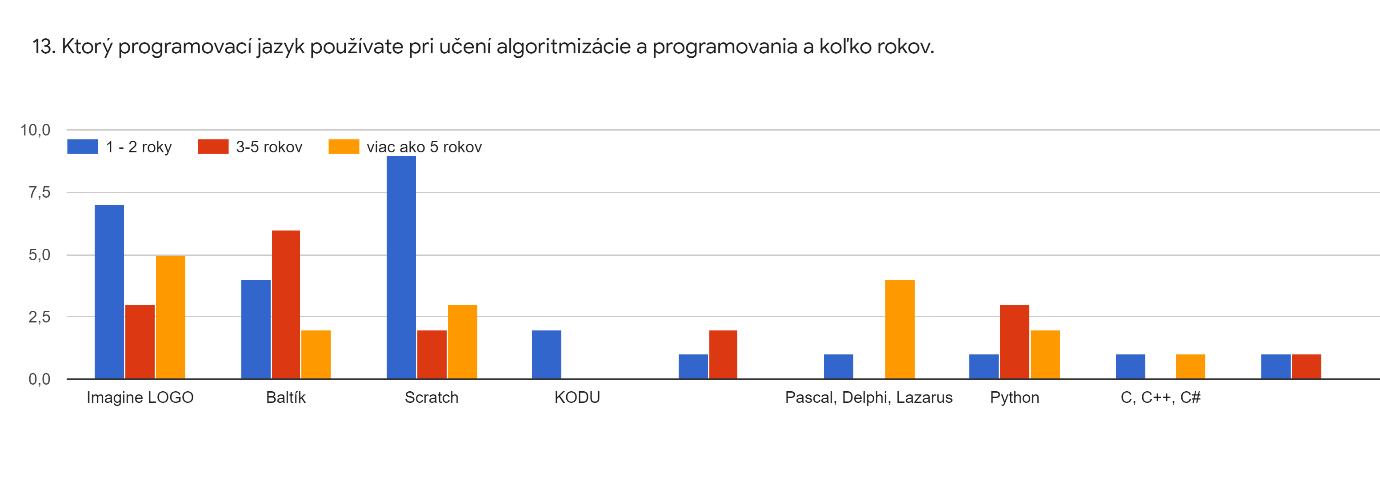 Obrázok 7.: Skúsenosti s používaním programovacích jazykov pri výučbe algoritmov a programovania.ZáverAj napriek pandemickej situácii sme získali odpovede od 25 učiteľov informatiky. Za ktoré veľmi pekne ďakujeme. Môžeme konštatovať, že aktívni učitelia informatiky sa zaujímajú o nové trendy vo vyučovaní informatiky a majú záujem o nové technológie, včlenenie nových tém ako aj o nové metodiky. Typ školy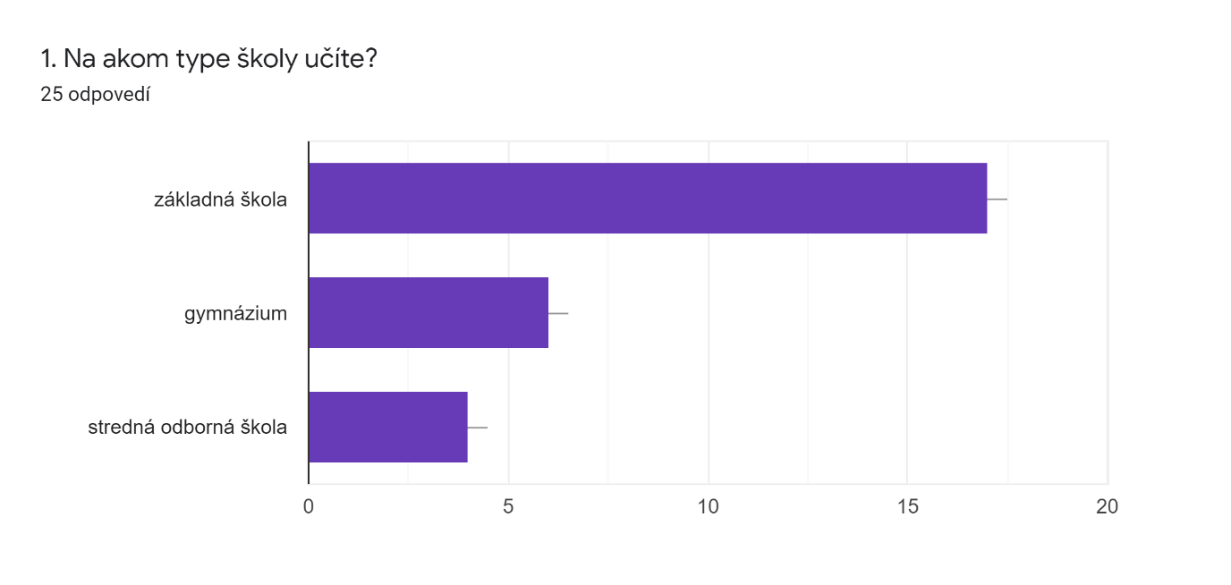 Počet učiteľovPočet respondentov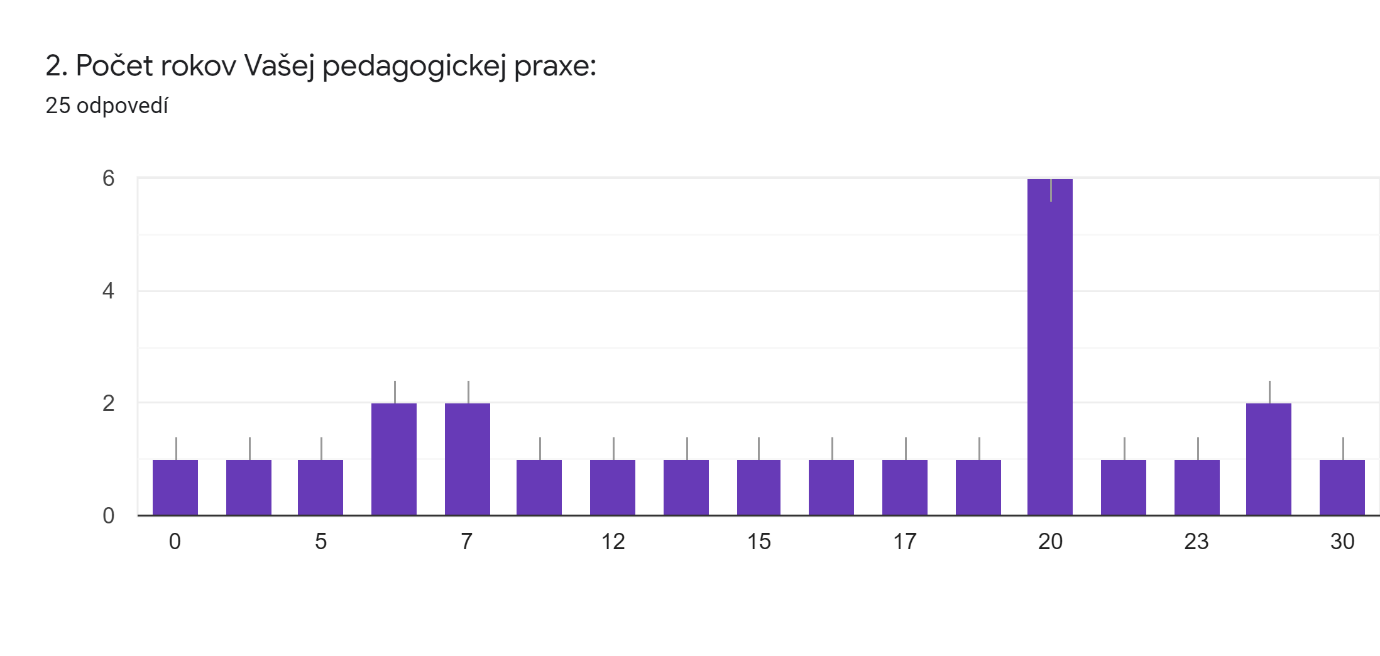 Počet rokov pedagogickej praxePočet rokov pg. praxe respondentovPočet respondentovPercentuálne zastúpenie0-5312 %6-10520 %11-15312 %15-20936 %21-252 8 %26-30312 %Počet respondentov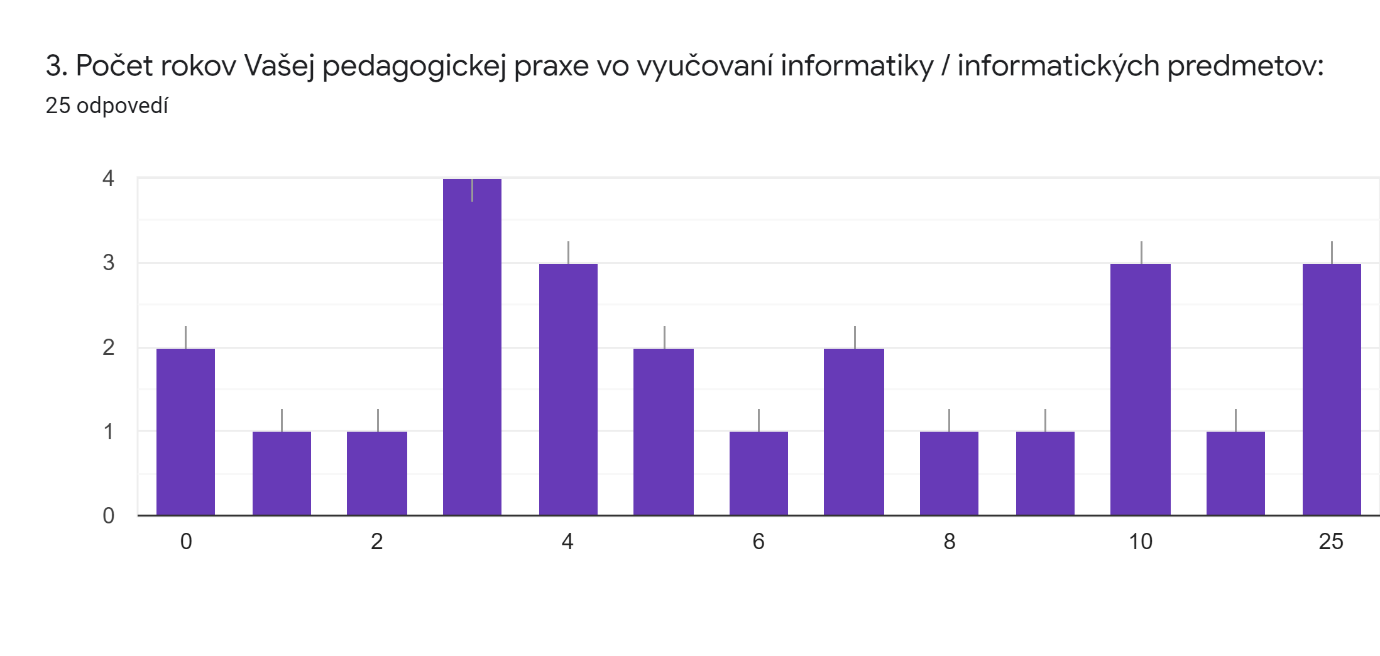 Počet rokov pedagogickej praxe vo vyučovaní informatikyPočet rokov pg. praxe vo vyučovaní informatiky respondentovPočet respondentovPercentuálne zastúpenie0-51352 %6-10832 %11-151 4 %15-2000 %21-25312 %Počet respondentov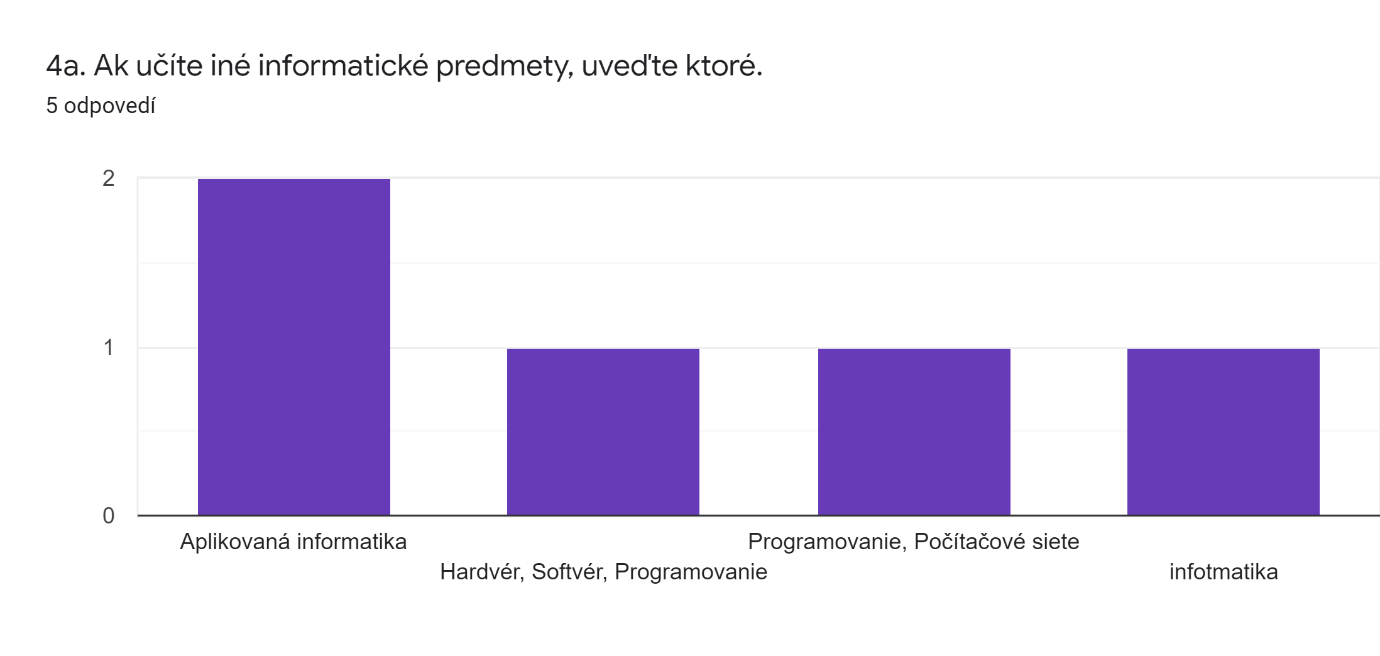 Informatické predmety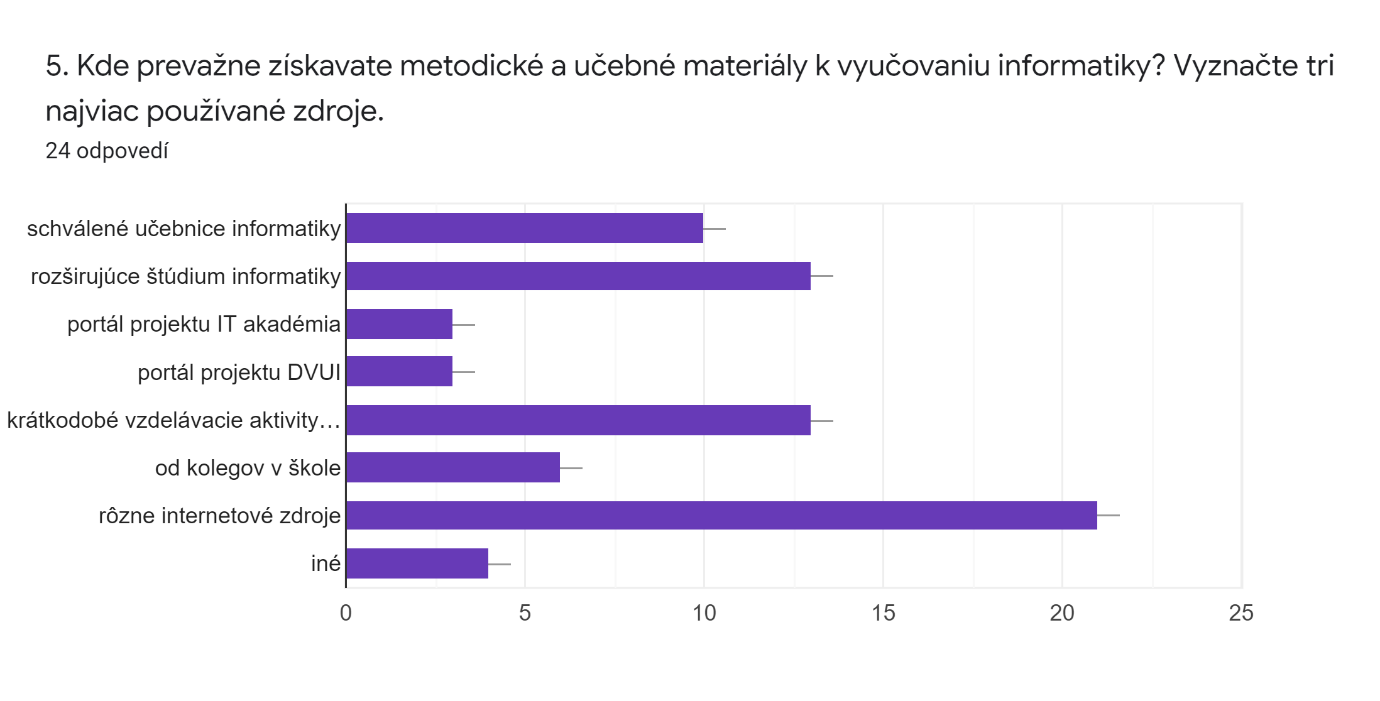 Počet respondentov